Likovni natječaj„Velikani hrvatske prošlosti“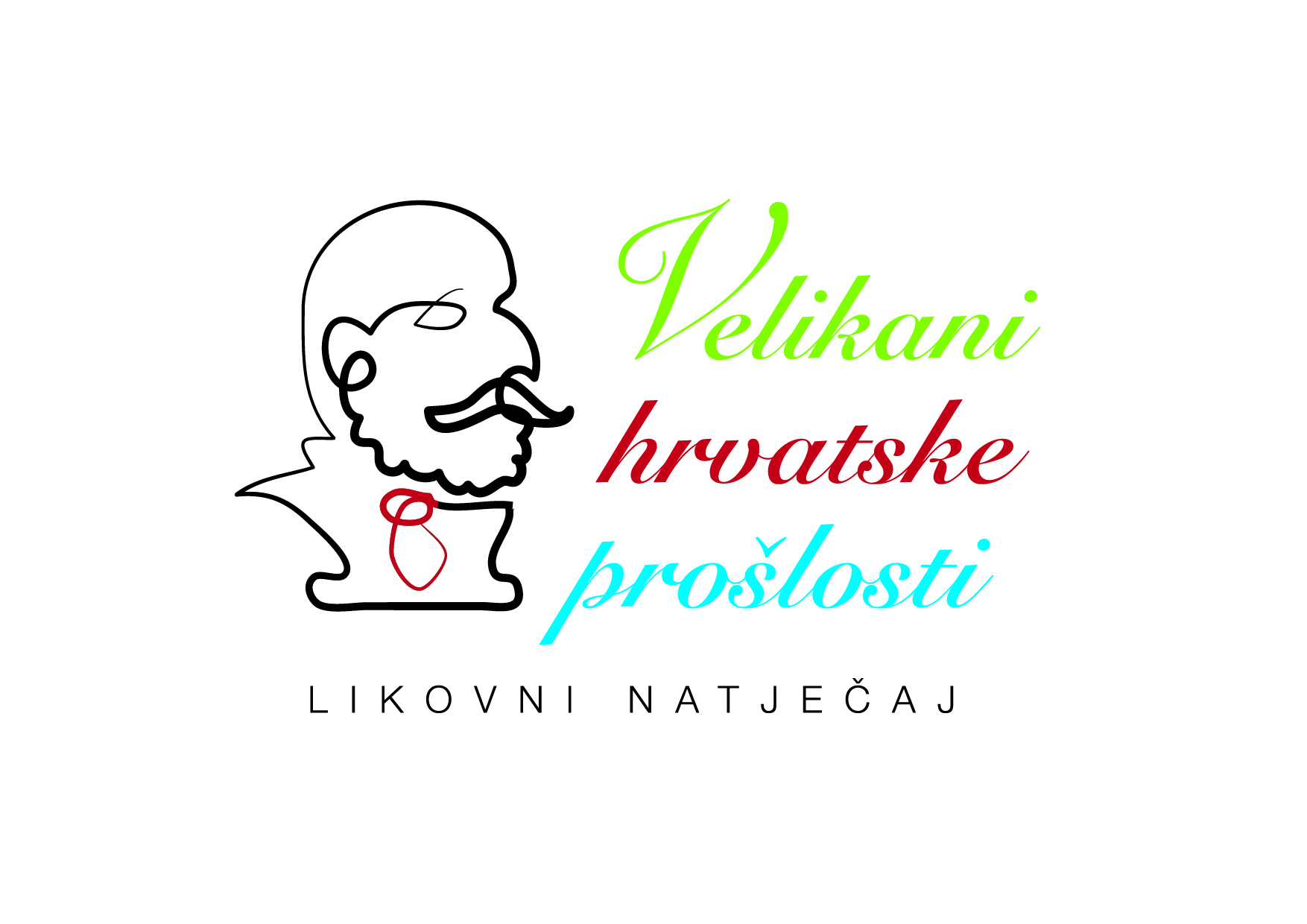 Prijava: 15.11.2016.                                                         Mjesto: ZagrebOrganizator: OŠ Grigora Viteza i DV Iskricaurl: http://os-gviteza-zg.skole.hr/vijesti       http://www.vrtic-iskrica.zagreb.hr/                          Likovni natječaj Velikani hrvatske prošlosti ima cilj kroz likovne tehnike osvijestiti i pokrenuti kreativnost djeteta nudeći mu pravo na znanja i doživljaj prošlosti svoga naroda, te pravo na stvaranje stava i osobne vizije osjećaja nacionalne pripadnosti i pripadanje kulturnoj civilizacijskoj jedinstvenosti. Također, uz slobodno odabran likovni sadržaj, cilj je razvijati sposobnost prikazivanja i izražavanja ljudskog lika u vidu portreta.Motiv ovogodišnjeg natječaja je kralj Tomislav, a natječaj je predviđen za individualni rad djece vrtićke i rane školske dobi (1. – 4. razred osnovne škole). Natječaj traje do 15.studenoga 2016., a odabrani pristigli radovi bit će izloženi u vremenu od 01. do 09.prosinca 2017.g. u OŠ Grigora Viteza, Zagreb, Kruge 46 i DV Iskrica, Kruge 3, Zagreb.
Djeca u dječjim vrtićima kao i učenici sa svojim voditeljima, istražit će važnost i ulogu kralja Tomislava u povijesti hrvatske države.  Proučavajući povijesni materijal, priče i legende o kralju Tomislavu, djeca će vizualizirati njegov lik i prenijeti ga na papir.Pristigli radovi bit će podijeljeni u tri kategorije:Djeca vrtićke i rane školske dobi s posebnim odgojno – obrazovnim potrebamaDjeca vrtićke dobiDjeca rane školske dobi od 1. – 4. razredaStručno povjerenstvo odabrat će najuspješnije radove koje će izložiti.Od izloženih radova odabrat će  tri najuspješnija u svakoj kategoriji čiji će autori i mentori biti prigodno nagrađeni i pohvaljeni na svečanosti otvorenja izložbe. Uz izložbu radova i završetak natječaja bit će tiskan i katalog s posebno uspješnim ostvarenjima.Predispozicije natječaja:
     Rad treba biti na formatu do 35 cm X 30 cm i izrađen kombiniranom tehnikom – crni tuš, tempera.
     Na poleđini rada  obvezno napisati:                                                             - ime, prezime i dob autora                                                             - ime i prezime mentora                                                             - kategoriju ( 1., 2., 3.)                                                             - naziv i adresa ustanove    

    Sve radove potrebno je, do naznačenog nadnevka, poslati  na sljedeće adrese:                                    -  OŠ Grigora Viteza, Kruge 46, 10 000 Zagreb (za kategorije 1.i 3)                                   -  DV Iskrica, Kruge 3, 10 000 Zagreb (za kategoriju 2.)     s naznakom: Za natječaj „Velikani hrvatske prošlosti“